Publicado en  el 01/02/2017 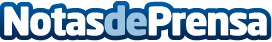 La compañía multinacional Shell apuesta por fomentar los coches eléctricos La empresa considera que es importante cambiar el modelo de negocio y ve una oportunidad en este nuevo sector. En este sentido, pasará no solo a suministrar gasolina sino también a vender electricidad Datos de contacto:Nota de prensa publicada en: https://www.notasdeprensa.es/la-compania-multinacional-shell-apuesta-por Categorias: Automovilismo Industria Automotriz Innovación Tecnológica http://www.notasdeprensa.es